 Obec Lesnice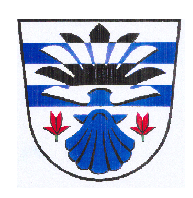 Lesnice č. 46, 789 01                                                                                                   V Lesnici dne 22.01.2020Usneseníz 14. jednání ZO Lesnice, které se konalo dne 22.01.2020 v 17,30 hod. na OÚ v Lesnici                          Přítomni:  5 - Ing. Jiří Chlebníček, Mgr. Jana Poláková, Juraj Chovanec, Jana Daříčková, Ing. Vlastimil VepřekOmluveni:    Jan Knobloch, Slabý Jan	Nepřítomni: Jana PlhákováZapisovatel: Ludmila ZamykalováOvěřovatelé zápisu:  Jana Daříčková, Juraj ChovanecProgram jednání:ZahájeníKontrola usnesení č. 13/2019Rozpočtové opatření č. 1/2020Různé DiskuzeUsneseníZávěr1. ZahájeníStarosta obce Ing. Jiří Chlebníček přivítal přítomné hosty a členy zastupitelstva, seznámil je s programem dnešního zasedání, doplnil program a vyzval přítomné členy zastupitelstva k doplnění do programu.Starosta doplnil body do Různých:A) Partnerská smlouva o spolupráci s MikroregionemB) Žádost o trvalé pronajmutí užívaných prostor v kravíně – SH ČMS SDH LesniceC) Žádost o schválení do funkce velitele zásahové jednotky obceD) Vyjmutí člena inventarizační komise pro KD – J. SittaPro: 	5	Proti:	0		Zdržel se: 02. Kontrola usnesení ZO Lesnice 13/2019ZO vzalo na vědomí kontrolu plnění usnesení z 13/20193. Rozpočtové opatření č. 1/2020ZO schvaluje rozpočtové opatření č. 1 a to následovně:příjmy: 528.787,- Kčvýdaje: 528.787,- Kč Pro: 5		Proti:	0		Zdržel se: 0Dále ZO ukládá starostovi obce doložit seznam prací, objednávky, smlouvy a faktury od firmy Talgron Zábřeh v přehledné tabulce v termínu do příštího ZO.4. RůznéA) Partnerská smlouva o spolupráci s MikroregionemZO tuto smlouvu neschvaluje.Pro: 0		Proti:	5		Zdržel se: 0ZO ukládá starostovi obce zjistit firmy, které v okolí odebírají jednotlivé druhy odpadů. Na příštím ZO předá starosta tuto informaci.B) Žádost o trvalé pronajmutí užívaných prostor v kravíně – SH ČMS SDH LesniceZO bere na vědomí. ZO ukládá starostovi, aby inicioval jednání se zástupci spolků ohledně využití a modernizace vnitřních prostor ve sběrném dvoře.C) Žádost o schválení do funkce velitele zásahové jednotky obceZO schvaluje do funkce velitele zásahové jednotky obce Lesnice pana Zdeňka Trendla, Lesnice 18. Volební období je pětileté, tj. r. 2020 - 2025.Pro: 5		Proti:	0		Zdržel se: 0D) Vyjmutí člena inventarizační komise – J. SittaZO snižuje počet inventarizační komise pro Kulturní dům v Lesnici o jednoho člena – p. Jiří Sitta, na jeho vlastní žádost o vyjmutí z komise.Pro: 5		Proti:	0		Zdržel se: 05. Diskuze6. Usnesení - Jednotlivé body usnesení byly schvalovány v průběhu jednání zastupitelstva obce7. Závěr - závěrem se starosta obce rozloučil s přítomnými a ukončil jednání zastupitelstvastarosta: Ing. Jiří Chlebníček    	………………………………..                                   ověřovatelé zápisu: 		………………………………..		………………………………...	zapisovatel: Ludmila Zamykalová 	……………...…………………		